Year One Curriculum Overview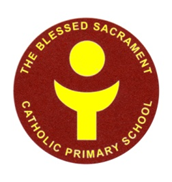 Academic year 2018 / 2019Autumn 1Autumn 2Spring 1Spring 2Summer 1Summer 2ThemeFamily AlbumFire FireRobotsPenguins, possums and pigsGrowth and Green FingersThe Great OutdoorsVisits /VisitorsExperiencesChurch visit linked to BaptismUK DayVisitors: Fire servicePantomime visitExploring the senses: blind testsTrip to the zoo or farmVisitors: Pet ShopExperiences: Grow their own plantEvent: Healthy PicnicWalk around the local areaVisitors: We are adventurersExperience: orienteeringEnglishTraditional talesRecountsStories with repetitive patternsPoems on a themeRange of Non-Fiction textsStories with fantasy settingsPoems to learn by heartRecountsStories by the same authorNon-chronological reportsPoems on a themeClassic storiesInstructionsTraditional RhymesStories with familiar settingsNon-fiction texts: BookletsTraditional RhymesReadersHansel and Gretel, Little Red Riding Hood, Three Little PigsZog by Julia DonaldsonFire PoemsNo-Bot by Sue HendraRobot Dog by Mark OliverRobot PoemsRumble in the Jungle andCommotion in the Oceanby Giles AndreaeThe Enormous TurnipJack and the BeanstalkThe Scarecrow Wedding by Julia DonaldsonPlayground RhymesREFamilies and celebrationsCafod - NeighboursMary Mother of GodGod’s Great PlanFollowing JesusResurrectionMiraclesCafod - NeighboursScienceObserving and comparing – Seasonal changes (throughout the year to link with the study of weather and plants in the summer term.)Observing and comparing – Seasonal changes (throughout the year to link with the study of weather and plants in the summer term.)Animals – humansIdentify, draw and label basic body parts.Know humans are animals. Compare and describe differences. Recognise similarities.Animals – Other animalsIdentify and name a variety of animals. Describe and compare the structure. Group according to differences and similarities. Explore animals senses. Keeping animals alive, treating them with care and sensitivity.PlantsNature detectives: Observing and comparing plants throughout the year, including flowers, bushes, trees, vegetable borders, weeds, evergreens and deciduous, signs of growth and change. Fruit observation and tasting. Keeping a nature journalMaterial properties – everyday materialsDistinguish between an object and what it is made from. Identify and name a variety of everyday materials including wood, plastic, glass, metal, water, rock.Describe the simple properties. Compare and group together on the basis of properties. Simple tests: what is the best material for…?ComputingTexts and ImagesLinked to history, create a family album. Recognise common uses of IT beyond the school, including digital imagesDigital Research skills:Find out about the Great fire of London. Online safety skillsProgramming:Program and debugChildren will carry out several different tasks e.g. controlling robotic devices.Create, manage and manipulate digital content: Text and images.Understand how to store, edit and retrieve files from the computer, network or online. Programming, Simulations and modelling skills. Modelling and simulations linked to science. Key computational concepts used by KS1 children.Digital Research: linked to materials in scieneCreate content from the researched topic, reinforcing storage, organistaion, manipulation and retrieval of digital content.HistoryRecognise the distinction between past and present.Place a few events and object in order.Use vocabulary of timeUnderstand historical concepts and use them to make connections.Show their emerging understanding of the past. What was London like. How did the Great Fire of London start and what happened.Sequence key parts of a story into the correct order. Talk about their favourite part of the story and what happened before or after it.GeographyName and locate the four countries of the United Kingdom, capital ciites and surrounding seas. Use maps and globesInspire a curiosity and fascination about the world. Name and locate the seven continents and five oceans. Knowledge of weather, hot and cold places.Identify seasonal and daily weather patterns.Use simple field work skills including observation and recording to study the geography of the school and its grounds.ArtWork on self portraitsArtists such as Käthe Kollwitz, ModiglianaDrawing skills – chalk and charcoalPainting skills – colours, skin shades, hair, eyeDrawingPaintingDigital Art: creating lines and choosing size of toolsDevelop observational skills, before building robot figures in DT.Drawing and 3D work.Explore photos by Larry Wong – MechanoidsObservational drawings and paintings to develop better sculptures.DrawingPainting3D clayObservational drawing of plants and flowers.Artists: Botanical artists from the Victorian period or contemporary artists to encourage close ups.Drawing, Painting, Printing.Landscape theme:Observational skills using painting and drawing.Study styles of artists:Monet, Seurat, Cezanne.Discuss weather changes and their impact on colour. Artists: Monet, Constable, Turner and HockneyDTCard Engineering:Develop a picture or page with moving partsDesign and make a robot using boxes and recycled materialsFood: Prepare and combine foods e.g. finger food fruits for the healthy picnicMusicLearn about different families of musical instruments and what characteristics they contain that relate them to each other.Focus on the song, “Londons burning” Children will travel through time to discover how the image of fire has influenced composersExperiment with creating their own musical notation in the form of lines and mark making.Investigate and record sounds from their local environment. Taking a ‘sound walk’ they will play various materials and structures around them.PEFundamental Skills BaselineDanceGymnastics GamesAthleticsIntroduction to Trails:Teachers trails, arrow trails, photo trailsPHSECore Unit skillsUnderstanding self and others, working with others, speaking and listening, negotiationUnit 6: Keeping safe, staying safe, feeling safeUnit 2: Making a positive contributionUnit 5 Emotional Health and well beingCommunicate feelingsManaging feelingsUnderstanding and sharing feelingsUnit 4 RelationshipsUnit 9 Sex and Relationship EducationPersonal growth, change and reproductionOur Changing worldBLPImagining (unicorn)Imagining (unicorn)Managing Distractions (Ant)Listening and empathy (Dog)Making Connections (Spider)Making Connections (Spider)